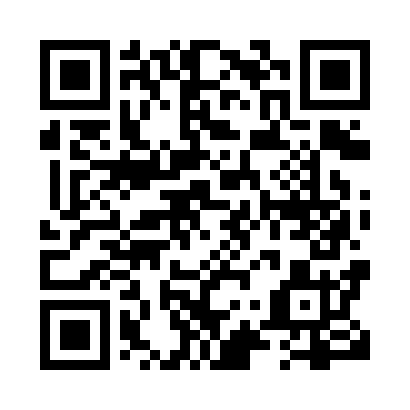 Prayer times for The Depot, Ontario, CanadaWed 1 May 2024 - Fri 31 May 2024High Latitude Method: Angle Based RulePrayer Calculation Method: Islamic Society of North AmericaAsar Calculation Method: HanafiPrayer times provided by https://www.salahtimes.comDateDayFajrSunriseDhuhrAsrMaghribIsha1Wed4:296:061:176:198:2910:072Thu4:276:051:176:208:3010:083Fri4:256:031:176:208:3210:104Sat4:236:021:176:218:3310:125Sun4:216:011:176:228:3410:146Mon4:195:591:176:238:3610:167Tue4:175:581:176:248:3710:188Wed4:155:561:176:248:3810:209Thu4:135:551:176:258:3910:2110Fri4:115:541:176:268:4110:2311Sat4:095:521:176:268:4210:2512Sun4:085:511:176:278:4310:2713Mon4:065:501:176:288:4410:2914Tue4:045:491:176:298:4510:3115Wed4:025:481:176:298:4710:3316Thu4:005:461:176:308:4810:3417Fri3:585:451:176:318:4910:3618Sat3:575:441:176:318:5010:3819Sun3:555:431:176:328:5110:4020Mon3:535:421:176:338:5210:4221Tue3:525:411:176:338:5310:4322Wed3:505:401:176:348:5510:4523Thu3:495:391:176:358:5610:4724Fri3:475:391:176:358:5710:4825Sat3:465:381:176:368:5810:5026Sun3:445:371:186:378:5910:5227Mon3:435:361:186:379:0010:5328Tue3:415:351:186:389:0110:5529Wed3:405:351:186:389:0210:5730Thu3:395:341:186:399:0210:5831Fri3:385:331:186:399:0310:59